Term 1 Exam Review    Fill in the blanks below about the states of matter: All substances are made of __particles_______ which cannot be ____seen______ by the naked eye because they are _too small___________.  Name the three states of matter:__solid___ ___liquid__ ___gas______Fill in the following table summarizing the 6 changes of state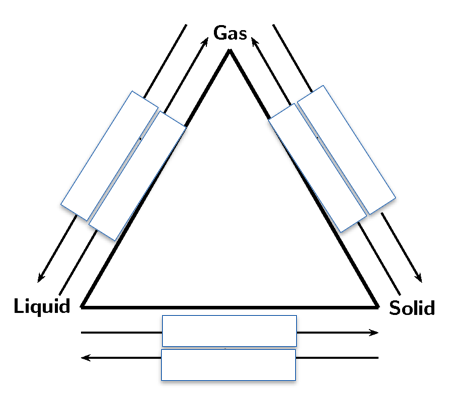 Fill in the diagram belowComplete the following table   Give the definition for the following terms:Mass: how much matter is in somethingVolume: how much space it takes upDensity: amount of mass in a given volumeTemperature: agitation level of the particlesSolubility: ability to dissolve a solute (powder) into a solvent (water)Fill in the table below for Mass, Volume and Density Define characteristic (CP) and non-characteristic properties (NCP).  	CP definition:  Unique or individual feature ____________________________________________________________________	NCP definition: _____not unique or special ________________________________________________________________________________________________________List examples of characteristic properties (CP) and non-characteristic properties (NCP). CP: _______density, melting point, freezing point, boiling point ___________________________________________________________NCP:
______mass, volume, shape, colour, hieght, temperature, malleable _____________________________________________________________Jade wants to measure the volume of a piece of quartz from her mineral collection.  She pours 20 mL of water in a graduated cylinder.  She gently slides in her piece of quartz.  The figure below shows the results obtained.  What is the volume of quartz?  Show your work. (Don’t forget units!)27-20 = 7mL = volume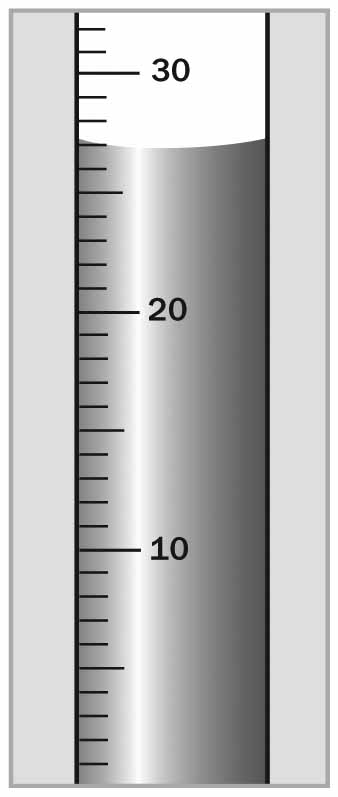 Solve the density of the marble with a weight of 14 g and 28mL. Show your calculations below. (Don’t forget units!)D=m/v	= 14g/28mLD= 0.5g/mL How does the volume of an object affect the density if the mass stays the same? A larger volume creates a smaller density. Ex: 1/5 = 0.2 but 1/10 = 0.1 so it is a small answer.The Earth’s Internal Structure We can divide the Earth’s internal structure into three distinct layers: __core________ __mantle_______ __crust______ The Earth’s Internal Layers Relief & SoilWhat factors affect relief?Winds, water, and glaciers that combine to....  alter the landscapeErosion that works on rocks and the Earth’s relief by... rounding summits of mountains and digging & filling valleysThe Earth’s relief is constantly changing because of underground forces.  True or False (circle the correct answer)3. How can humans contribute to the transformation of relief? (give 3 examples)-walking on the ground (ex: hiking trails)- They construct roads and airports- dig mines- Build cities and towns- Build farms4. What are the 3 components that make up soil?- silt-sand- clayStart PhaseEnd PhaseChange of StateGas (G)LiquidCondensation (6)LGEvaporation (1)LSFreezing (2)SLMelting (3)GSDeposition (4)SGSublimation (5)SolidLiquidGasShape(definite or not?) Definite  Not definite Not definiteVolume (definite or not?) Definite  Definite  Not definiteForces/bonds  (strong or weak?) Strong  Medium WeakMovement  Small vibrations (can’t really move) Medium vibrations (can flow) Lots of movement(spreads wide)Drawing  (Particle model) See your notes See your notes See your notesRegular SolidIrregularSolidLiquidEquipmentUnitMethod to determineMass Weigh on scale/balanceWeigh on scale/balance Place in graduated cylinder(gc.) on scale, add water to gc., subtract numbersScale (balance) and gc.gMethod to determineVolumeRulerLxWxHWater displacementPlace in graduated in cylinderBalanceAnd gc.Cm3 or mLMethod to determineDensityMassVolumeMassVolumeMassVolumeNone (need to calculate)g/mL or g/cm3Crust The Earth’s crust is ___solid_________. Its thickness varies: The Earth’s crust is ___solid_________. Its thickness varies: Mantle Upper Mantle Can be up to 670 km thick. Is a __semi liquid__________. Composed of partially melted rock. Causes _continental drifts__ (plate tectonics) due to _moving layers of earth under the crust_ Convection:_inner heat of the earth___ Mantle Lower Mantle This layer is ___solid____ despite its high temperature because the _pressure______ is very high. It is composed mainly of _silica_, __oxygen_, _iron__, __magnesium___.Core Outer Core The outer core is _liquid____ This layer gives is responsible for the Earth’s magnetic fieldCore Inner Core Despite its VERY ____high temperatures___, the inner part of the core is _solid__ because of the enormous _pressure___ holding the core’s particles together. 